Θέμα: «Εισαγωγή στην Τριτοβάθμια Εκπαίδευση ατόμων που πάσχουν από σοβαρές παθήσεις το ακαδημαϊκό έτος 2021-22».Σχετ.:	α) H υπ’ αριθμ. Φ.152/161649/Α5/25-11-2020 εγκύκλιο του ΥΠΑΙΘ με Θέμα : «Εισαγωγή στην Τριτοβάθμια Εκπαίδευση ατόμων που πάσχουν από σοβαρές παθήσεις το ακαδημαϊκό έτος 2021-22» β) Το Δελτίο Τύπου του Υ.ΠΑΙ.Θ. που εκδόθηκε στις 25-11-2020 με Θέμα: «Έναρξη διαδικασιών για την έκδοση Πιστοποιητικών Επταμελών Επιτροπών για την Εισαγωγή στην Τριτοβάθμια Εκπαίδευση ατόμων που πάσχουν από σοβαρές παθήσεις το ακαδημαϊκό έτος 2021-2022»Αναφορικά με την εισαγωγή στην Τριτοβάθμια Εκπαίδευση το ακαδημαϊκό έτος 2021-22, ατόμων που πάσχουν από σοβαρές παθήσεις, σας ενημερώνουμε ότι οι υποψήφιοι της ειδικής αυτής κατηγορίας, σύμφωνα με τις διατάξεις του αρ. 35 του Ν.3794/2009 (ΦΕΚ 156/τ.Α’), όπως τροποποιήθηκε με την παρ. 24 του άρθρου 39 του Ν. 4186/2013 (ΦΕΚ 193/τ.Α’), με την παρ. 2 του άρθρου έκτου του Ν. 4218/2013 (ΦΕΚ 268/τ.Α’), με το άρθρο 7 του Ν.4283/2014 (ΦΕΚ 189/τ.Α’), με την παράγραφο 1 του άρθρου 13 του Ν.4452/2017 (ΦΕΚ 17/τ.Α΄), με το άρθρο 108 του Ν.4547/2018 (ΦΕΚ 102/τ.Α΄) καθώς και την με αρ. Φ.153/146145/Α5/20-09-2019 (ΦΕΚ 3557/Β’/2019), καλούνται να απευθυνθούν σε μία από τις Ειδικές Επταμελείς Επιτροπές, που έχουν συσταθεί σε συγκεκριμένα Δημόσια ή Πανεπιστημιακά Νοσοκομεία, προκειμένου να αποκτήσουν Πιστοποιητικό διαπίστωσης πάθησης.Παρακαλούμε να ενημερώσετε τους υποψηφίους που επιθυμούν να εισαχθούν στην Τριτοβάθμια Εκπαίδευση με την ανωτέρω ειδική κατηγορία το ακαδημαϊκό έτος 2021-22, ότι ο χρόνος υποβολής των σχετικών δικαιολογητικών στα εν λόγω Νοσοκομεία είναι από Πέμπτη 26 Νοεμβρίου έως και Παρασκευή 18 Δεκεμβρίου 2020. Η παρούσα εγκύκλιος θα πρέπει επομένως να αποσταλεί από τους Δ/ντες των ΓΕΛ, ΕΠΑΛ και Λυκείων των ΕΝ.Ε.Ε.ΓΥ.Λ. με ηλεκτρονικό ταχυδρομείο σε όλους τους μαθητές της τελευταίας τάξης (Γ΄ για τα ΓΕΛ και ΕΠΑΛ ή Δ΄ για τα Λύκεια των ΕΝ.Ε.Ε.ΓΥ.Λ.) και να αναρτηθεί στις ιστοσελίδες των Σχολικών Μονάδων. Επισημαίνουμε ότι η υποβολή των δικαιολογητικών στις ανωτέρω ημερομηνίες, ειδικά  για την τρέχουσα χρονιά, λόγω των ειδικών συνθηκών (COVID-19) θα πρέπει να γίνει ταχυδρομικώς με συστημένη επιστολή και απόδειξη παραλαβής ή ταχυμεταφορά (courier) σε μία μόνο από τις Επταμελείς Επιτροπές των Νοσοκομείων. Για το σκοπό αυτό οι υποψήφιοι πρέπει να συμβουλεύονται τα στοιχεία ταχυδρομικής αποστολής από τον συνημμένο στην εγκύκλιο πίνακα και εκτός από την ακριβή διεύθυνση του Νοσοκομείου που θα επιλέξουν, θα πρέπει αναφέρουν  την ένδειξη «Για την Επταμελή Επιτροπή Εξέτασης δικαιολογητικών υποψηφίων με σοβαρές παθήσειςΗ Προϊσταμένη του ΚΕΣΥ ΠέλλαςΓεωργία Μπουρδομπούρα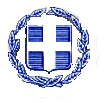 ΕΛΛΗΝΙΚΗ ΔΗΜΟΚΡΑΤΙΑΥΠΟΥΡΓΕΙΟ ΠΑΙΔΕΙΑΣ & ΘΡΗΣΚΕΥΜΑΤΩΝ-----ΠΕΡΙΦΕΡΕΙΑΚΗ Δ/ΝΣΗ Α/ΘΜΙΑΣ & Β/ΘΜΙΑΣ ΕΚΠ/ΣΗΣ ΚΕΝΤΡΙΚΗΣ ΜΑΚΕΔΟΝΙΑΣ-----ΚΕΝΤΡΟ ΕΚΠΑΙΔΕΥΤΙΚΗΣ& ΣΥΜΒΟΥΛΕΥΤΙΚΗΣ ΥΠΟΣΤΗΡΙΞΗΣ(Κ.Ε.Σ.Υ.) ΠΕΛΛΑΣΈδεσσα, 26 Νοεμβρίου 2020Αριθ. Πρωτ.:  1655Δ/ση                      : Φλωρίνης 73 Τ.Κ. - Πόλη           : 582 00, Έδεσσα Τηλ. κέντρο          : 2381051450Τηλεομοιότυπο   : 2381051452Ηλ. ταχυδρομείο : mail@kesy.pel.sch.grΙστοσελίδα           : http://kesy.pel.sch.gr/Πληροφορίες       : Σάββας Καζαντζίδης                                 Στέφανος Μιχαηλίδης   (Εκπαιδευτικοί με Εξειδίκευση στη Συμβουλευτική στον Επαγγελματικό Προσανατολισμό)Τηλ. ΣΕΠ                : 2381051169ΠΡΟΣ:Διευθυντές/ντριες Σχολικών Μονάδων ΓΕΛ–ΕΠΑΛ & ΕΚ της ΔΔΕ ΠέλλαςΚΟΙΝ:  3ο ΠΕΚΕΣ Κεντρικής Μακεδονίας Διεύθυνση Δευτεροβάθμιας Εκπαίδευσης Πέλλας